Character DiaryCreate a diary that one of the story's main characters might have kept before, during, or after the book's events.Remember that the character's thoughts and feelings are very important in a diary.You must include a minimum of 10 entries.  They should be detailed paragraphs.Ask for construction paper to make a cover.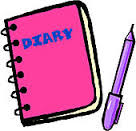 